ТЕМА  «ДИКИЕ  ЖИВОТНЫЕ НАШИХ ЛЕСОВ» Для  успешного развития ребенка, рекомендуем Вам: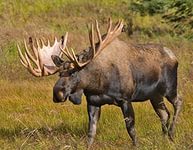 выяснить, знает ли ребенок диких животных, почему их называют «дикими» (живут в лесу, сами добывают себе пищу, сами строят себе жилье)рассмотреть иллюстрации с изображением зверей наших лесов -зайца, белки, волка, медведя, ежа, лисы, кабана, лося; 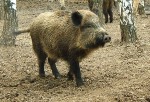 отметить их внешние признаки;побеседовать с ребенком о том, как зимуют дикие животные, где они живут, чем питаются; закрепить в словарном запасе ребенка названия зверей и их детенышей;     - в качестве экскурсии можно посетить зоопарк.     - можно вырезать картинки с изображением зверей наших лесов и вклеить их в тетрадь.Предлагаем Вам развивающие игры, в которые можно поиграть дома с Вашим ребенком, закрепляя знания по данной теме:                              Игра «Назови по порядку»Цель: развивать зрительную память и внимание, активизировать словарь существительных по теме. На картинки посмотриИ их запомни.Я все их уберу,Ты по порядку вспомни.(6-7 предметных картинок по теме).                                   Игра «Кто у кого?»Цель: употребление родительного падежа существительных единственного и множественного числа.У медведицы-... (медвежонок, медвежата).У лисицы-... (лисенок, лисята).У белки-... (бельчонок, бельчата).У волчицы-... (волчонок, волчата).У ежихи-... (ежонок, ежата).У зайчихи-... (зайчонок, зайчата).                                               Игра «Назови семью»Цель: познакомить детей с названиями диких животных, их семьями; развивать речь детей.Папа -медведь, мама -... (медведица), детеныш -... (медвежонок).Папа -волк, мама -... (волчица), детеныш -... (волчонок).Папа -еж, мама -... (ежиха), детеныш -... (ежонок).Папа -заяц, мама -... (зайчиха), детеныш -... (зайчонок).Папа -лис, мама -... (лисица), детеныш -... (лисенок).                                  Игра «Кто, где живет?»Цель: закрепление формы предложного падежа существительных.На доске картинки с дикими животными (медведь, лиса, волк, белка, заяц и т.д.). На столе картинки с их жилищами (нора, берлога, логово, дупло, куст). Дети ставят картинку с изображением жилища под картинку с соответствующим животным.Белка живет в дупле.Медведь живет в берлоге.Лиса живет в норе.Волк живет в логове.Заяц живет под кустом.                              Игра «Кто что любит?»Цель: закрепление формы винительного падежа существительных.На столе картинки: морковка, капуста, малина, мед, рыба, орехи, шишки, грибы, желуди, кора деревьев, трава, куры, зайцы, овечка и т.д. Дети ставят картинки к соответствующему животному.Белка любит орехи, шишки, грибы, желуди.                               Игра «Подбери словечко»Цель: учить детей подбирать и называть слова-признаки, слова-действия.Медведь (какой?) ... (бурый, косолапый, неуклюжий).Волк (какой?) ... (серый, зубастый, злой).Заяц (какой?) ... (длинноухий, трусливый, пугливый).Лиса (какая?) ... (хитрая, рыжая, пушистая).Медведь (что делает?) ... (спит, переваливается, косолапит).Волк (что делает?) ... (воет, убегает, догоняет).Лиса (что делает?) ... (выслеживает, бежит, ловит).                         Игра «Узнай зверя по описанию» Цель: учить детей узнавать животных по описанию; развивать мышление и речь детей.-Трусливый, длинноухий, серый или белый.(Заяц.)-Бурый, косолапый, неуклюжий.(Медведь.)-Серый, злой, голодный. (Волк.)-Хитрая, рыжая, ловкая.(Лиса.)-Проворная, запасливая, рыжая или серая.(Белка.)                           Игра «Кто как голос подает?»Цель :познакомить детей, какие голоса подают дикие животные.-Скажите, как подают голос звери?-Что делает волк -...(воет).-Что делает лиса -... (тявкает).-Что делает медведь -... (ревет).-Что делает белка -... (цокает).                              Игра «Назови ласково»Цель: учить детей образовывать существительные при помощи уменьшительно – ласкательных суффиксов. Ты дружочек не зевай,Да словечко приласкай.Белка –белочкаЛиса –лисичка                                    Игра «Один - много»Цель: учить детей образовывать существительные множественного числа именительного и родительного падежей.Мы волшебники немного,Был один, а станет много.Белка –белки –много белокМедведь –медведи –много медведей                              Дидактическая игра «Чей хвост? »Цель: закрепить знания о животных, развивать память, мышление, внимание и мелкую моторику рук.Ход игры: Однажды утром лесные звери проснулись и видят, что у всех хвосты перепутаны: у зайца - хвост волка, у волка - хвост лисы, у лисы - хвост медведя.... Расстроились звери. Разве подходит зайцу хвост волка? Помоги зверям найти свои хвосты, ответив на вопрос «Чей это хвост? » Вот хвост волка. Какой он? (серый, длинный). Чей это хвост? - волчий. А это чей такой хвост —маленький, пушистый, белый? —зайца. И т. д .Теперь все звери нашли свои хвосты. Игра «Измени слова по образцу»Цель: образование притяжательных прилагательных.Нос лисы -... (лисий нос).Лапа лисы -... (лисья лапа).Глаза лисы -... (лисьи глаза).Нора лисы -... (лисья нора).Игра «Наоборот»Цель: образование слов-антонимов.Лось –большой, а заяц -... (маленький).Волк –сильный, а белка -... (слабая).У лисы хвост длинный, а у медведя -... (короткий).Игра «Четвертый лишний»Цель: учить детей выделять в предметах их существенные признаки и делать на этой основе необходимые обобщения, активизировать предметный словарь.На картинку посмотри,Предмет лишний назовиИ свой выбор объясни.Белка, собака, лиса, медведь.